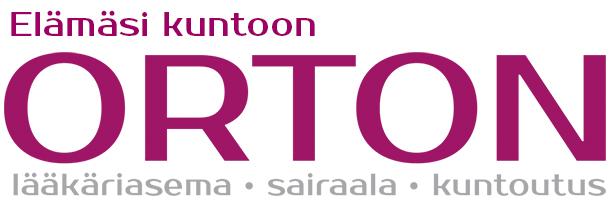 ORTON TROPHY 2016Kutsukilpailu 16.-18.9.2016Ilmoitamme kilpailuun seuraavat luistelijat ja vakuutamme heillä olevan voimassaolevan kilpailulisenssin tai kilpailuluvan ja sarjaan vaadittavat yl/pl perus- ja elementtitestit suoritettuna. * Sarja	            SM-juniorit, Juniorit, SM-noviisit, Noviisit,  A-silmut, B-silmut, Minit*T = tyttö, P = poika<päiväys>Seura (nimi, lyhenne)Ilmoittaja (nimi, puh, sähköposti)Seuran virallinen edustaja kilpailupaikallaSähköpostiosoitteet, joihin kilpailuvahvistus lähetetäänSähköpostiosoite, johon tuomarikululasku lähetetäänSarja *Nimi SyntymäaikaLisenssi./kilpailulupaMaksupäivä